.RIGHT KICK, OUT OUT, KNEE IN, ¼ TURN KICK RIGHT SAILOR STEP, CROSS SIDETURN SHUFFLE CROSS RIGHT OVER LEFT, ¼ TURN RIGHT STEP BACK LEFT, AND BACK TWICE ROCK STEPFULL TURN RIGHT, HOOK, SHUFFLE, ROCK STEP COASTERROCK STEP, BEHIND, SIDE, IN FRONT, ROCK STEP, BEHIND ¼ TURN STEPREPEATFame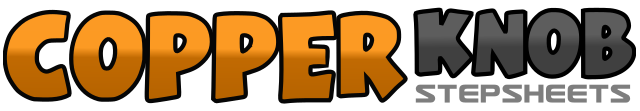 .......Count:32Wall:4Level:Intermediate.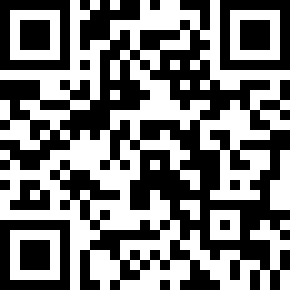 Choreographer:Rob Fowler (ES) & Rachael McEnaney (USA)Rob Fowler (ES) & Rachael McEnaney (USA)Rob Fowler (ES) & Rachael McEnaney (USA)Rob Fowler (ES) & Rachael McEnaney (USA)Rob Fowler (ES) & Rachael McEnaney (USA).Music:Fame - Sally Ann HarmanFame - Sally Ann HarmanFame - Sally Ann HarmanFame - Sally Ann HarmanFame - Sally Ann Harman........1Kick right forward&Step back diagonally right2Step left to left side3Bend right knee in towards left4Make ¼ turn right on ball of left kick right diagonally forward5&6Right sailor step, right left right7Cross left over right8Step right to right side9&10Make ½ turn left on ball of right doing left shuffle to side11Cross right over left12Make ¼ turn right step back on left13&14Right shuffle back15Rock back left16Rock forward right17Step forward left18On balls of feet make full turn right, hooking right foot in front of left shin19&20Right shuffle forward, right left right21-22Rock forward left, rock back right23&24Left coaster step, left, right, left25Rock right to right side26Rock to left27Cross right behind left&Step left to left side28Cross right over left29Rock left to left side30Rock to right31Cross left behind right&Make ¼ turn right step forward right32Step forward left